Цель: развитие продуктивной деятельности через аппликацию, формирование целостной картины мира.Задачи:Образовательные: закрепить представление о том, что планета Земля – это огромный шар, что большая часть земного шара покрыта водой – океанами, морями; подвести детей к пониманию смысла о том, что Земля - это дом для всех людей, который нужно любить, не разрушать, содержать в чистоте;Развивающие: развивать у детей интерес к естественно – научным знаниям; развивать мелкую моторику пальцев руки стимулировать речевое развитие путем активных движений пальцев; развивать у детей волевые качества: терпеливость, усидчивость, целеустремлённость, самостоятельность;Воспитывающие: воспитывать бережное отношение к Земле – к своему дому, любовь к природе; воспитывать аккуратность в выполнении работы. Оборудование: Белый круг диаметром 20 см, полоски бумаги зеленого, голубого, клей, клеенки, салфетки, глобус, картинки грустного и веселого звездочета.Предварительная работа: беседа с детьми о планете Земля, знакомство с глобусом, физической картой, рассматривание иллюстраций.Список литературы:Аппликация в детском саду. От рождения до школы. Конспекты занятий с детьми 5-6 лет. – М.: Мозаика kids, 2022. Мать и дитя (пальчиковые упражнения). URL: https://chdmsh4.ru/novosti-shkoly/mid.html (дата обращения: 15.04.2024)Федеральный государственный образовательный стандарт дошкольного образования. – М.: ТЦ Сфера, 2023. Ход занятияI. Вводная часть. Воспитатель: Мы сегодня соберёмся в необыкновенное путешествие, а куда, вы узнаете, отгадав загадку:Ни начала, ни конца,Ни затылка, ни лица.Знают все, и млад и стар,Что наш дом – большущий шар. (Земля)
Вступительная беседа.Воспитатель: - Ребята, послушайте стихотворение:Эта планета-любимый дом,На ней мы с рожденья все вместе живем. Планета прекрасна: моря, океаны, Цветы и деревья, и разные страны.И солнце сияет с зари до заката, Что за планета, скажите, ребята? Дети: Земля.Воспитатель: Правильно! Планета Земля - наш дом. А как ещё её называют?Дети: Её называют "голубой планетой". Воспитатель: Почему?Дети: Потому что на Земле много воды.Воспитатель: Правильно, посмотрите, какая она красивая, так выглядит наша планета, если смотреть на неё из космоса (глобус). Ребята, а как вы думаете, что это?Дети: Глобус.Воспитатель: - Молодцы! Глобус - это модель нашей планеты. На нём есть всё, что есть на земле, только очень маленькое. Давайте рассмотрим его.-	А почему на глобусе так много голубого цвета? (реки, озера, моря, океаны)-	А почему есть зеленый цвет? (это леса и растения).-	Почему есть желтый и коричневый? (горы и равнины).-	Посмотрите, а еще на глобусе есть какая-то белая земля. Что же это такое? (Это снег и лед, правильно, молодцы!)II. Основная часть.Сюрпризный момент.Воспитатель: Ребята, к нам приходил почтальон и принес письмо.Давайте посмотрим, что в нем написано (открывает конверт, показывает картинку грустного звездочета и читает письмо). «Здравствуйте, ребята! Мне так грустно, потому что я никогда не был в космосе. А я так мечтаю увидеть нашу планету, говорят она прекрасна!».Воспитатель: Ребята, давайте поможем Звездочету! Но как же это сделать? (подвести детей к выводу, что мы можем показать, как выглядит Земля из космоса с помощью клея и бумаги).Действительно, мы можем сделать планету Земля своими руками. Но перед тем, как начнем работу, давайте разомнем наши пальчики.Пальчиковая гимнастика «Солнышко»Солнышко яркое в небе сияло. (Поднимаем ладони над головой, растопырив все пальцы наподобие лучей, и делаем вращательные движения кистями рук)Лучами своими нас согревалоТучки по небу быстро бежали,Лучики в тучках надолго застряли.   (Соединяем пальцы в замок и сцепленными кистями рук выполняем перекатывающие движения).Но появился ветер могучийИ разогнал все мрачные тучи.   (Поднимаем руки  вверх и совершаем волнообразные движения вправо – влево)Солнышко  снова на небе сияет.  (Снова поднимаем руки вверх и расправляем пальцы -  «лучи»)Жаркие лучики нас согревают.Молодцы ребята!Пальчики у всех у вас они умелые и трудолюбивые, сейчас давайте поможем Звездочету. Самостоятельная работа детейВоспитатель: Сегодня я вам покажу необычную технику, а называется эта техника – обрывная аппликация, то есть сегодня нам не понадобятся ножницы. Вместо ножниц у нас есть пальчики, и они тоже умеют разрезать бумагу – рвать ее. Пальчики мы уже размяли, можем начинать!Воспитатель: Ребята, у каждого из вас есть шаблон нашей планеты (белые кружочки). Сначала цветную бумагу (голубого и зелёного) рвём на маленькие кусочки. Далее, приклеиваем кусочки цветной бумаги на шаблон нашей Земли. Для этого намазываем небольшой участок клеем и приклеиваем кусочки бумаги. Расположить кусочки нужно так, чтобы планета была как настоящая.III. Заключительная часть.Воспитатель: Ребята, нам Звездочет отправил ответное электронное письмо на компьютер. Посмотрите, как рад Звездочет! (показывает картинку веселого звездочета)! Вы исполнили его мечту! Давайте все вместе еще раз покажем, как выглядит наша планета.РефлексияВоспитатель: Ребята, что же мы сегодня с вами мастерили? Какую технику мы использовали? Ребята, если вам понравилось занятие – улыбнитесь, а если не понравилось сделайте грустное лицо. Ребята, спасибо вам за занятие. Вы сегодня молодцы, были очень активными.Грустный звездочет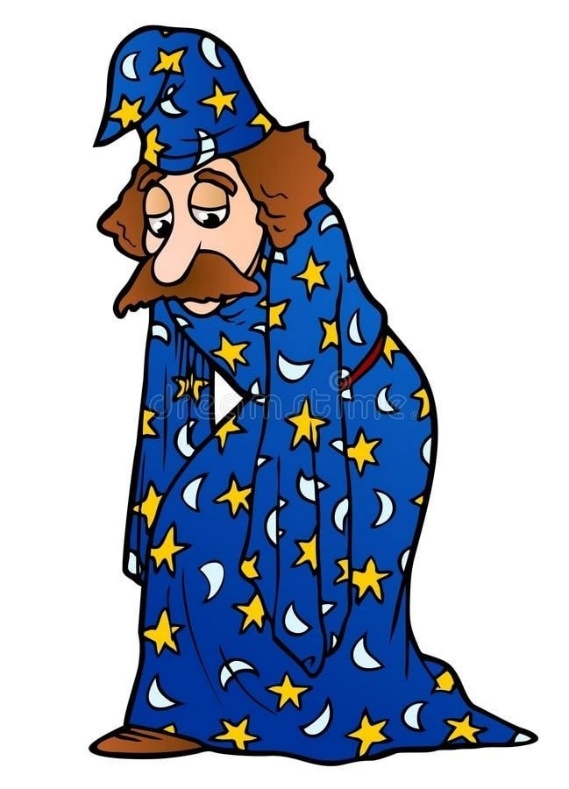 Веселый звездочет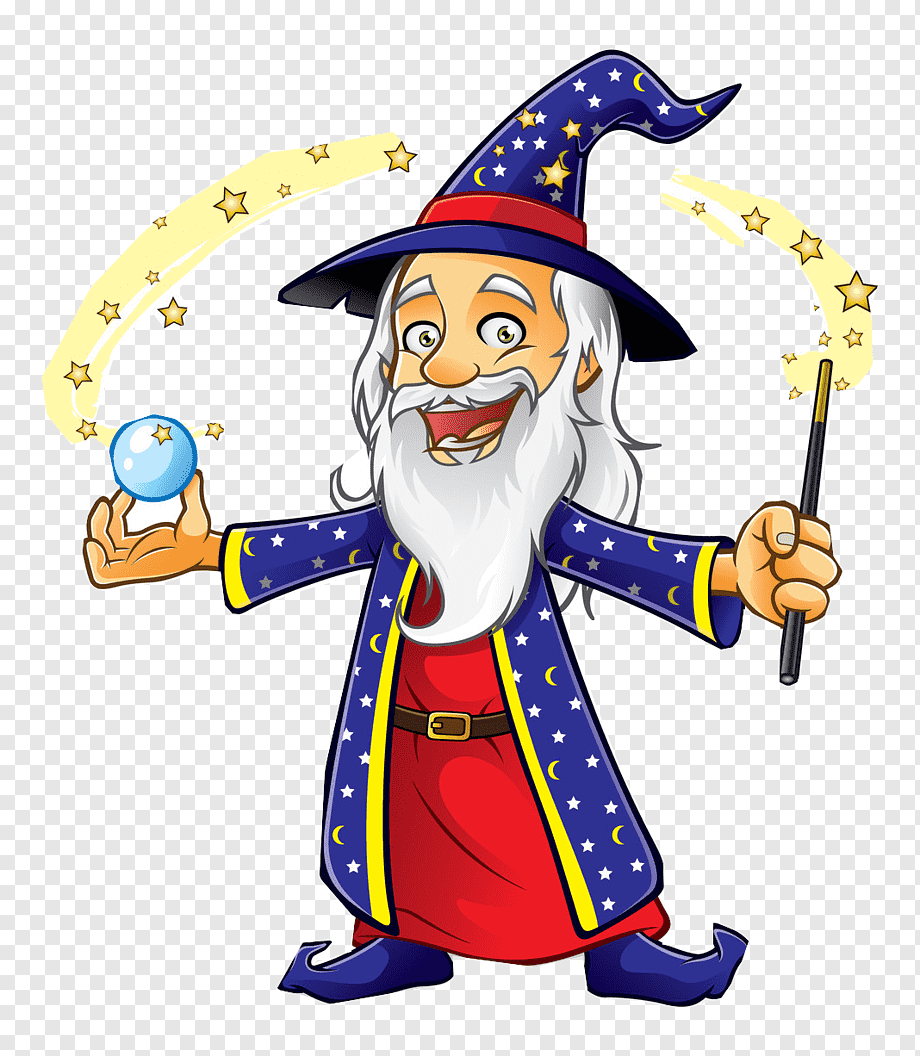 Шаблон планета Земля для аппликации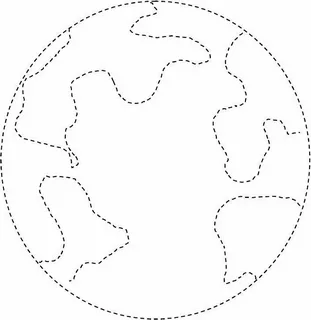 